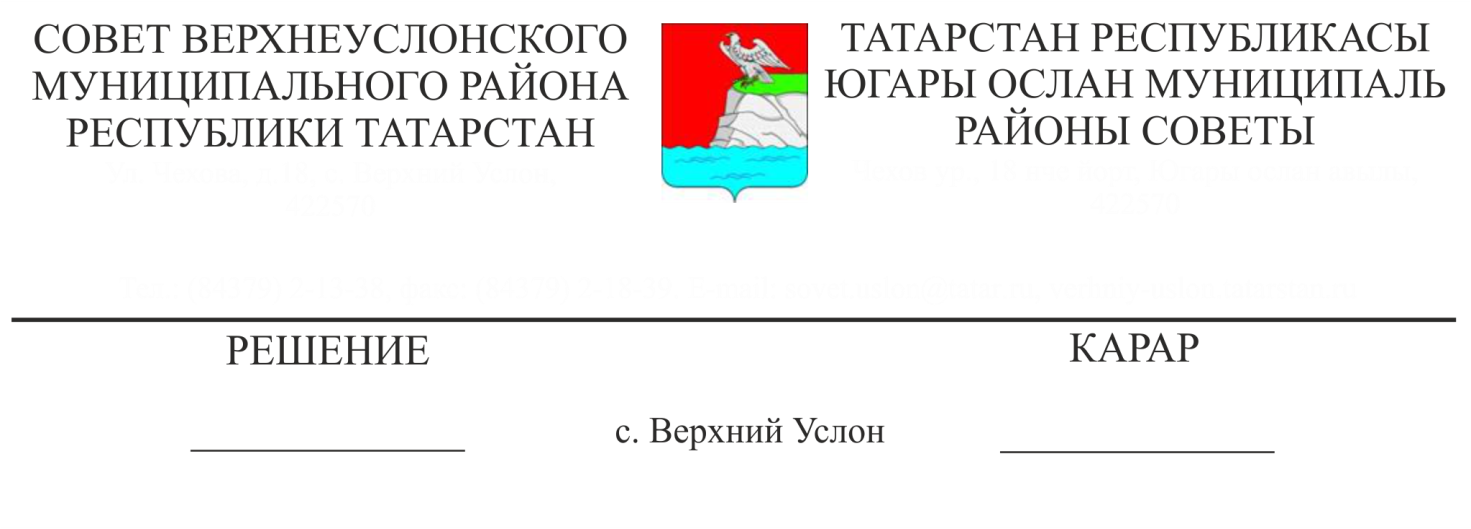 Об утверждении Положения о порядке установления мемориальных досок в Верхнеуслонском муниципальном районе В целях упорядочения проектирования, изготовления и установления мемориальных досок, определения критериев для принятия решений об увековечении выдающихся событий в истории, а также личностей, достижения которых в сфере их деятельности принесли долговременную пользу Верхнеуслонскому муниципального району, Республике Татарстан и Российской Федерации, руководствуясь Постановлением Кабинета Министров Республики Татарстан от 01.04.2002 года № 163 "Об утверждении Положения о порядке установления мемориальных досок в Республике Татарстан",СоветВерхнеуслонского муниципального районарешил:1. Утвердить Положение о порядке установления мемориальных досок в в Верхнеуслонском муниципальном районе (Приложение № 1)2. Исполнительному комитету Верхнеуслонского муниципального района разработать и утвердить Положение о Комиссии по мемориальным доскам и ее состав.3. Предложить органам местного самоуправления сельских и городского поселений руководствоваться Положением о порядке установления мемориальных досок в Верхнеуслонском муниципальном районе, утвержденным настоящим  решением.4. Контроль за исполнением настоящего решения возложить на постоянную комиссию Совета Верхнеуслонского муниципального района по социально-культурным вопросам и делам молодежи. Председатель Совета, Глава Верхнеуслонского муниципального района                                                 М.Г. ЗиатдиновПриложение № 1 к Решению Совета Верхнеуслонского муниципального района от «05» июля  2018 года № 35-391Положение о порядке установления мемориальных досок в  Верхнеуслонском муниципальном районеI. Общие положения1.1. Мемориальная доска - одна из форм монументального искусства, представляющая собой памятный знак, не являющийся памятником истории (за исключением имеющих художественное значение и относящихся к объектам монументального искусства), предназначенный для увековечения памяти выдающихся личностей, внесших значительный вклад в развитие науки и техники, культуры, искусства и просвещения, в охрану здоровья, жизни и прав граждан, за ратные подвиги и иные заслуги перед Отечеством, и знаменательных исторических событий и дат в жизни Верхнеуслонского муниципального района, Республики Татарстан и Российской Федерации.Любые другие информационные знаки (доски), устанавливаемые на зданиях, сооружениях или в помещениях и не связанные с увековечением событий и дат, определенных настоящим Положением, не являются мемориальными.1.2. Мемориальные доски устанавливаются на фасадах зданий, сооружений, иногда в интерьерах помещений и памятных местах, где происходили важнейшие исторические события, проживали или работали выдающиеся личности, а также в случаях наименования улиц в честь выдающихся граждан или исторических событий.1.3. Мемориальная доска на здании, сооружении может быть установлена с согласия юридического или физического лица, которому здание, сооружение принадлежит на праве собственности, хозяйственного ведения или оперативного управления.1.4. Текст мемориальных досок должен быть изложен на государственных языках Республики Татарстан - татарском и русском. 1.5. Установкой мемориальной доски может быть увековечена память как граждан Российской Федерации, так и граждан других государств.1.6. Установление мемориальных досок осуществляется постановлением Исполнительного комитета Верхнеуслонского муниципального района на основании материалов, представленных  МКУ «Отдел культуры Верхнеуслонского муниципального района».1.7. Заказчиком работ по проектированию, изготовлению и установлению мемориальных досок выступает Исполнительный комитет Верхнеуслонского муниципального района.1.8. Постановление  Исполнительного комитета Верхнеуслонского муниципального района об установлении мемориальной доски размещается на официальном портале правовой информации Республики Татарстан и на официальном сайте Верхнеуслонского муниципального района.II. Основания для увековечения памяти граждан или событий2.1. Основаниями для принятия решения об установлении мемориальной доски являются:значимость события в истории Верхнеуслонского муниципального района, Республики Татарстан и Российской Федерации;наличие признанных достижений в государственной, общественной, политической, военной, производственной деятельности, в науке, технике, литературе, искусстве, культуре, спорте, а также особый вклад личности в определенную сферу деятельности, принесший пользу Верхнеуслонскому муниципальному району, Республике Татарстан и Российской Федерации, и при условии широкого признания жителями  Верхнеуслонского муниципального района этих достижений.2.2. Мемориальная доска может быть установлена в честь граждан:внесших выдающийся вклад в развитие различных отраслей деятельности и имеющих государственные награды;совершивших героические или другие выдающиеся поступки на благо Верхнеуслонского муниципального района, Республики Татарстан и Российской Федерации.III. Правила установки мемориальной доски3.1. В целях объективной оценки исторической или культурной значимости события или лица, имя которого предлагается увековечить, мемориальная доска может быть установлена не менее чем через:1 год после кончины лица, имя которого увековечивается;5 лет после события, в память которого она устанавливается.3.2. Мемориальные доски Героям Советского Союза и Российской Федерации, полным кавалерам ордена Славы устанавливаются после их смерти на доме, где они жили в последние годы, или на здании организации, где трудились или служили перед выходом на пенсию (в отставку).IV. Требования к внешнему виду мемориальной доски4.1. Мемориальные доски изготавливаются только из долговечных материалов (мрамора, гранита, чугуна, бронзы и других металлов).4.2. Текст мемориальной доски должен быть изложен в лаконичной форме и содержать сведения о заслугах, событиях, достижениях или периоде жизни (деятельности) лица, которому посвящена мемориальная доска.4.3. В тексте мемориальной доски должны указываться фамилия, имя, отчество (при наличии) лица, в честь которого она устанавливается.4.4. В композицию мемориальных досок, помимо текста, могут быть включены портретные изображения, декоративные элементы.V. Порядок оформления ходатайства об установлениимемориальной доски5.1. Инициаторами установления мемориальной доски (далее - инициатор) могут выступать органы государственной власти, органы местного самоуправления, организации независимо от форм собственности, а также группы граждан численностью не менее 10 человек.5.2. Для установления мемориальной доски инициатор представляет в  МКУ «Отдел культуры Верхнеуслонского муниципального района» следующие документы:заявление (ходатайство) с развернутым обоснованием необходимости установления мемориальной доски;полная биографическая или историческая справка на основании официальных документов;копии архивных и других документов, подтверждающих достоверность события или заслуги лица, имя которого увековечивается;проект текста мемориальной доски на соответствующих языках, утвержденный специалистами Института языка, литературы и искусства им. Г.Ибрагимова Академии наук Республики Татарстан;эскиз мемориальной доски;сведения о предполагаемом месте установления мемориальной доски (фотографии здания, интерьера в помещении с указанием места, где будет установлена мемориальная доска);документы из соответствующих жилищно-эксплуатационных предприятий с указанием периода проживания в данном здании лица, память которого увековечивается;согласие пользователя или собственника дома (здания) на установление мемориальной доски;общая смета расходов на проектирование, изготовление и установление мемориальной доски и сведения об источниках ее финансирования;гарантийное письмо инициатора с обязательством об оплате мероприятий по проектированию, изготовлению, установлению и обеспечению торжественного открытия мемориальной доски;согласование представительного органа поселения и главы муниципального района, на территории которого находится данное поселение, в случае установления мемориальной доски в городском, сельском поселении;5.3. Документы, представленные инициатором в соответствии с пунктом 5.2 настоящего Положения, рассматриваются Комиссией по мемориальным доскам при  Исполнительном комитете Верхнеуслонского муниципального района (далее - Комиссия).5.4. Положение о Комиссии и ее состав утверждаются Исполнительным комитетом Верхнеуслонского муниципального района.В состав Комиссии включаются представители Исполнительного комитета Верхнеуслонского муниципального района,  постоянной комиссии Совета Верхнеуслонского муниципального района по социально-культурным вопросам и делам молодежи (по согласованию),  МКУ «Отдел культуры Верхнеуслонского муниципального района», Глава сельского, городского поселения (по согласованию), на территории которого предлагается установить мемориальную доску, творческих и общественных организаций. В случае необходимости Комиссия может привлекать к своей работе специалистов различных организаций и ведомств.5.5. Комиссия рассматривает поступившие документы и принимает решение о возможности установления мемориальной доски в месячный срок со дня поступления документов.5.6. В случае принятия Комиссией положительного решения об установлении мемориальной доски  МКУ «Отдел культуры Верхнеуслонского муниципального района» в месячный срок со дня принятия такого решения представляет в Исполнительный комитет Верхнеуслонского муниципального района соответствующий проект постановления.К проекту прилагаются:протокол или выписка из протокола заседания Комиссии;общие сведения об увековечиваемом событии или лице;информация о предполагаемом месте установки мемориальной доски;сведения об источниках финансирования работ по проектированию, изготовлению и установлению мемориальной доски;согласование главы сельского, городского поселений, на территории которого предлагается установить мемориальную доску.В случае принятия Комиссией отрицательного решения инициатор уведомляется об этом в 15-дневный срок со дня принятия такого решения.VI. Порядок установления, содержания и учетамемориальных досок6.1. Размер и место размещения мемориальных досок рассматриваются и согласовываются на заседании Комиссии. Размещение мемориальной доски не должно наносить ущерб конструкциям зданий, сооружений и инженерных сетей.6.2. После принятия постановления Исполнительного комитета Верхнеуслонского муниципального района об установлении мемориальной доски инициатором осуществляются мероприятия по ее изготовлению и установке.6.3. В случае необходимости (при неудовлетворительном состоянии фасада здания, сооружения) инициатор до проведения церемонии торжественного открытия мемориальной доски производит ремонт фасада здания, сооружения.6.4. Мемориальные доски, установленные на зданиях жилых и нежилых домов (за исключением многоквартирных жилых домов), передаются инициатором на баланс собственника (пользователя) здания или принимаются на баланс установившей их организации.Мемориальные доски, установленные на зданиях многоквартирных жилых домов, передаются инициаторами на баланс Исполнительного комитета сельского, городского поселений, на территории которого находятся указанные многоквартирные жилые дома, или принимаются на баланс установившей их организации.6.5. Исполнительный комитет сельского, городского поселений и организации, на балансе которых находятся мемориальные доски, принимают меры по их сохранности и текущему содержанию.6.6. Учет мемориальных досок и контроль за их состоянием осуществляются Исполнительным комитетом сельского, городского поселений на территории которых находятся здания, сооружения и памятные места, где происходили важнейшие исторические события, проживали или работали выдающиеся личности.6.7. Решение о снятии мемориальной доски (за исключением случаев, когда требуется ее реставрация или проводятся ремонтно-реставрационные работы на здании, где доска установлена) принимается Исполнительным комитетом Верхнеуслонского муниципального района.VII. Финансирование расходов по проектированию,изготовлению и установлению мемориальных досок7.1. Затраты по проектированию, изготовлению и установлению мемориальных досок несет сторона, выступившая с ходатайством.7.2.  Муниципальные заказы на создание мемориальных досок осуществляются  Исполнительным комитетом Верхнеуслонского муниципального района в целях обеспечения высокого художественного уровня творческих проектов в сфере монументального искусства, имеющих большое общественное значение, и финансируются полностью или частично за счет средств местного бюджета.VIII. Ответственность за нарушение правил охраныи использование мемориальных досок8.1. Лица, виновные в невыполнении правил обеспечения сохранности мемориальных досок, несут ответственность в соответствии с действующим законодательством.8.2. Лица, причинившие вред установленной мемориальной доске, обязаны восстановить ее в прежнем состоянии, а при невозможности этого - возместить убытки в соответствии с действующим законодательством.                                           Татарстан Республикасы                                            Югары Ослан муниципаль районы Советы                                           Карар № 35-391, 05.07 2018                                    Югары Ослан муниципаль районында мемориаль такталарны   урнаштыру тәртибе турында Кагыйдәнамәне раслау турында       Татарстан Республикасы Министрлар Кабинетының 01.04.2002 ел,№163 “Татарстан Республикасында мемориаль такталарны урнаштыру тәртибе турында Кагыйдәнамә” Карарына нигезләнеп, проектлаштыруны тәртипкә салу,  мемориаль такталарны әзерләү һәм урнаштыру, тарихта күренекле вакыйгаларны мәңгеләштерүне бәяләү нормаларын билгеләү турында карар кабул итү, шулай ук үзләренең эшчәнлекләре белән Россия Федерациясенә,Татарстан Республикасына, Югары Ослан муниципаль районына күпъеллык хезмәтләре белән файда китергән шәхесләрнең исемен мәңгеләштерү буенча                                                   Югары Ослан муниципаль районы Советы                                                     Карар кылды:    1. Югары Ослан муниципаль районында мемориаль такталарны   урнаштыру тәртибе турында Кагыйдәнамә  расларга (Кушымта №1)     2. Югары Ослан муниципаль районы Башкарма комитетына Мемориаль такталар комиссиясе һәм аның составы  турында Кагыдәнамә эшкәртергә һәм расларга.    3. Авыл һәм шәһәр җирлекләренең җирле үзидарә органнарына әлеге карар белән расланган Югары Ослан муниципаль районында мемориаль такталарны   урнаштыру тәртибе турында Кагыйдәнамәне тәкъдим итергә.    4. Әлеге карарның үтәлешен тикшерүне Югары Ослан муниципаль районы Советының иҗтимагый –мәдәният һәм яшьләр эшләре комиссияләренә тапшырырга.Совет рәисе, Югары Ослан муниципаль районы башлыгы                                 М.Г.ЗиатдиновЮгары Ослан муниципаль районы Советы                                                                                № 35-391, 05.07 2018    карарына                                               Кушымта №1       Югары Ослан муниципаль районында мемориаль такталарны         урнаштыру тәртибе турында                                                   КагыйдәнамәГомуми кагыйдәнамәләр.    1.1. Мемориаль такта   Ватан алдында күрсәткән хезмәтләре өчен, үзләренең эшчәнлекләре белән Россия Федерациясенә, Татарстан Республикасына, Югары Ослан муниципаль районы тормышындагы әһәмиятле тарихи вакыйгалар һәм даталар, фән һәм техника, мәдәният һәм сәнгать, мәгариф, сәламәтлек саклау өлкәсендә, гражданнарның тормышы һәм хокукларын саклауга күпъеллык хезмәтләре белән файда китергән шәхесләрнең исемен мәңгеләштерүче  тарих һәйкәле булмаган ( сәнгать мәгънәсеннән кала, монументаль сәнгать объектына караган очракта), хәтер билгесе булган монументаль сәнгатьнең бер төре.        Шәхесләрнең исемен мәңгеләштерү турында Кагыйдәнамә                                             буенча биналарда, корылмаларда, яки торак йортларда куелган башка теләсә кайсы мәгълумат билгесе (такта) мемориаль була алмый.    1.2. Мемориаль такталар бинаның алгы ягында, корылмаларда, кайвакыт бинаның эчке ягында, торак йортларда, тарихи вакыйгалар булган урыннарда, танылган шәхесләр эшләгән һәм яшәгән урыннарда, шулай ук танылган шәхесләр, тарихи вакыйга исемнәре бирелгән урамнарда урнаштырыла.    1.3. Мемориаль такталар бинаның алгы ягында, корылмаларда, бу бина  юридик һәм физик затларның милек хокуы булган очракта, хуҗалык алып барганда һәм оператив идарә иткәндә  аларның ризалыгы буенча урнаштырыла ала.    1.4. Мемориаль такталарның тексты Татарстан Республикасындагы дәүләт телләрендә – татар һәм рус телләрендә язылырга тиеш.    1.5. Мемориаль такталарны кую белән Россия Федерациясе гражданнары кебек башка дәүләт гражданнарының  исемнәре дә мәңгеләштерелә.   1.6. Мемориаль такталарны урнаштыру МКУ“Югары Ослан муниципаль районы Мәдәният бүлеге” тәкъдим иткән материаллар нигезендә, Югары Ослан муниципаль районы Башкарма комитеты  Кагыйдәнамәсе белән тормышка ашырыла.     1.7. Мемориаль такталарны проектлаштыру, җитештерү һәм урнаштыру эшләре  буенча заказ бирүче булып Югары Ослан муниципаль районы Башкарма комитеты тора.     1.8. Югары Ослан муниципаль районы Башкарма комитетының мемориаль такталарны   урнаштыру тәртибе турында Кагыйдәнамәсе Татарстан Республикасы хокук  мәгълумат рәсми порталында һәм Югары Ослан муниципаль районы рәсми сайтында урнаштырыла.II. Гражданнарның исемен һәм вакыйгаларны мәңгеләштерү өчен нигез.      2.1. Мемориаль такталарны урнаштыру турында карар кабул итүгә нигез булып:        вакыйганың Россия Федерациясе, Татарстан Республикасы, Югары Ослан муниципаль районы тарихында әһәмиятле булуы;       дәүләт, җәмгыять, сәясәт, хәрби, фән һәм техника, әдәбият, сәнгать, мәдәният, спорт, җитештерү эшчәнлегендә казанышларның булуы, шулай ук шәхеснең Югары Ослан муниципаль районы халкында зур танылу алуы , Россия Федерациясенә,Татарстан Республикасына, Югары Ослан муниципаль районына файда китерүе тора.     2.2. Мемориаль такталар гражданнар хөрмәтенә урнаштырыла ала:    төрле өлкәләрне үстерүгә керткән зур өлеше өчен һәм дәүләт бүләге булган очракта;      Югары Ослан муниципаль районы, Россия Федерациясе, Татарстан Республикасы тормышы өчен башкарган героик  һәм башка танылган эшләре өчен.               III. Мемориаль такталарны   урнаштыру тәртибе      3.1. Вакыйганың яки шәхеснең тарихи һәм мәдәни әһәмияткә ия булуын объектив бәяләү максатыннан, мемориаль такталар:   исеме мәңгеләштереләчәк зат үлгәннән соң кимендә 1 ел узгач ;   аның истәлеген мәңгеләштерү вакыйгасыннан соң 5 ел узгач урнаштырыла.    3.2. Советлар Союзы һәм Россия Федерациясе Геройларына, Дан орденының тулы кавалерына мемориаль такта үлеменнән соң  соңгы елларда яшәгән йортында, яки пенсиягә (отставкага) чыкканчы эшләгән һәм хезмәт иткән  оешма бинасына урнаштырыла.         IV. Мемориаль такталарның тышкы күренешенә таләпләр         4.1. Мемориаль такталар нык материаллардан (мәрмәр, гранит, чуен, бакыр һәм башка материаллардан) эшләнә.     4.2. Мемориаль тактаның тексты кыска һәм ачык итеп, мемориаль такта  багышланган шәхеснең казанышлары, уңышлары, тормыш (эшчәнлек) чоры турында мәгълуматлар белән языла.      4.3. Шәхес хөрмәтенә куелачак  мемориаль тактаның текстында аның фамилиясе, исеме, әтисенең исеме (сакланса) күрсәтелә.     4.4. Мемориаль тактаның композициясенә, тексттан тыш, портрет сурәте, декаратив элементлар кертелә ала.            V. Мемориаль тактаны   урнаштыру турында юллама белән  эшләү тәртибе       5.1. Мемориаль тактаны   урнаштыру буенча башлап йөрүче (алда- башлап йөрүче) булып дәүләт власте органнары, җирле үзидарә органнары, милек формасы ирекле оешмалар, шулай ук 10 кешедән торган төркем була ала.      5.2. Мемориаль тактаны   урнаштыру буенча башлап йөрүче “Югары Ослан муниципаль районы Мәдәният бүлеге”нә түбәндәге документларны тапшыра:   мемориаль тактаны   урнаштыру кирәклеге турында тулы  дәлил белән гариза (юллама);  рәсми документлар нигезендә тулы биографик һәм тарихи белешмә;  исеме мәңгеләштереләчәк затның казанышлары һәм вакыйгаларның дөреслеген раслаучы архив һәм башка документларның күчерелмәсе;      Татарстан Республикасы Фәннәр Академиясының  Г.Ибраһимов исемендәге Тел, әдәбият һәм сәнгать институты белгечләре раслаган  телләрдә мемориаль тактаның текст проекты;        мемориаль тактаның эскизы;          мемориаль такта урнаштырылачак урын турында мәгълумат (мемориаль такта куелачак бинаның фотосурәте, торак урынының алгы ягы);           тиешле торак-файдалану оешмаларыннан  исеме мәңгеләштереләчәк затның шушы йортта яшәгән вакытын күрсәтүче документлар;       мемориаль тактаны урнаштыру өчен йорт (бина) хуҗасының ризалыгы;       мемориаль такталарны проектлаштыру, җитештерү һәм урнаштыруга гомуми чыгымнар сметасы һәм аны финанслау чыганаклары;       башлап йөрүченең проектлаштыру, җитештерү һәм урнаштыру буенча,     мемориаль такталарны тантаналы ачуны оештыру чаралары өчен түләү йөкләмәсе белән  гарантияле хаты;       мемориаль такта шәһәр яки авыл җирлегендә урнаштырылган очракта, мемориаль такта урнаштырылачак җирлекнең вәкәләтле оешмасы һәм муниципаль район башлыгы ризалыгы;     5.3. Башлап йөрүче тапшырган документлар әлеге Кагыдәнамәнең 5.2.пункты нигезендә Югары Ослан муниципаль районы Башкарма комитетының мемориаль такталарны урнаштыру Комиссиясендә (алда- Комиссия) карала.      5.4. Комиссия турында Кагыдәнамә һәм аның составы Югары Ослан муниципаль районы Башкарма комитеты тарафыннан раслана.    Комиссия составына Югары Ослан муниципаль районы Башкарма комитеты вәкилләре, социаль-мәдәният һәм яшьләр эшләре буенча (килешү буенча) Югары Ослан муниципаль районы Советы даими комиссиясе, МКУ“Югары Ослан муниципаль районы Мәдәният бүлеге”, мемориаль такта урнаштырылачак җирлекнең шәһәр, авыл җирлеге башлыклары (килешү буенча), иҗади һәм иҗтимагый оешмалар. Кирәк дип тапса, Комиссия үз эшенә төрле оешма һәм ведомство белгечләрен җәлеп итә ала.       5.5. Комиссия бер ай вакыт эчендә  документларны тикшерә һәм документлар тапшырылгач бер ай вакыт аралыгында мемориаль тактаны урнаштыру турында  карар кабул итә.        5.6. Комиссия мемориаль тактаны урнаштыру турында уңай  карар кабул иткән очракта, МКУ“Югары Ослан муниципаль районы Мәдәният бүлеге” карар кабул итеп бер ай эчендә Югары Ослан муниципаль районы Башкарма комитетына туры килгән  карар проектын тәкъдим итә.Проектка теркәлә:Комиссия утырышының беркетмәсе яки күчерелмәсе;мәңгеләштереләчәк вакыйга һәм зат турында төп мәгълуматлар;мемориаль тактаны якынча урнаштыру урыны  турында мәгълумат;мемориаль тактаны проектлаштыру, җитештерү һәм урнаштыру эшләре  буенча финанс чыганаклары турында мәгълумат; мемориаль такта урнаштырылачак җирлекнең шәһәр, авыл җирлеге башлыклары белән килешү.    Комиссия мемориаль тактаны урнаштыру турында тискәре карар кабул иткән очракта, башлап йөрүче карар кабул итеп 15 көн эчендә бу турыда хәбәр алырга тиеш.            VI. Мемориаль такталарны   урнаштыру, карап тору һәм исәптә тоту тәртибе.       6.1. Мемориаль такталарны урнаштыру урыны һәм күләме Комиссия утырышында карала һәм килешенә. Мемориаль такталарны урнаштыру биналарга, корылмаларга һәм инженер челтәрләренә зыян китерергә тиеш түгел.      6.2. Мемориаль такталарны урнаштыру турында Югары Ослан муниципаль районы Башкарма комитетына карар кабул иткәч, башлап йөрүче аларны ясау һәм урнаштыру эшен башкара.    6.3. Кирәк булса (корылма һәм биналарның торышы начар булган очракта) башлап йөрүче мемориаль такталарны тантаналы ачу вакыйгасына кадәр корылма, биналарны төзәтү  эшләре башкара.    6.4. Торак һәм торак булмаган биналарда (күпфатирлы торак йортлардан кала) урнаштырылган мемориаль такталар башлап йөрүче тарафыннан бинаның хосусый милек хуҗасы (кулланучы) балансына күчерелә, яки аларны билгеләгән оешма балансына тапшырыла.Күпфатирлы торак йортларда урнаштырылган мемориаль такталар башлап йөрүче тарафыннан күпфатирлы торак йортлар урнашкан шәһәр, авыл җирлеге Башкарма комитетлары балансына тапшырыла, яки аларны билгеләгән оешма балансына тапшырыла.      6.5. Балансларында мемориаль такталар булган шәһәр, авыл җирлеге Башкарма комитеты һәм оешмалар аларны  саклау һәм карап тору чарасын күрәләр.      6.6. Мемориаль такталарны исәптә тоту һәм аларның торышын тикшерү  җирләрендә яшәгән һәм эшләгән бөек кешеләр, монда урнашкан  биналар, корылмалар һәм тарихи вакыйгалар булган истәлекле урыннар булган шәһәр, авыл җирлеге Башкарма комитетлары тарафыннан башкарыла.      6.7. Мемориаль такталарны салдыру турында карар (мемориаль такта урнашкан бинаны төзәтү эшләреннән кала) Югары Ослан муниципаль районы Башкарма комитеты тарафыннан кабул ителә.          VII. Мемориаль такталарны проектлаштыру, җитештерү һәм урнаштыру чыгымнарын финанслау      7.1. Мемориаль такталарны проектлаштыру, җитештерү һәм урнаштыру чыгымнарын юллама белән  чыгыш ясаган як күтәрә.       7.2. Мемориаль такталарны җитештерүгә муниципаль заказларны зур иҗтимагый мәгънәгә ия булган монументаль сәнгать өлкәсендә иҗади проектларны югары сәнгать дәрәҗәсендә эшләү максатыннан  Югары Ослан муниципаль районы Башкарма комитеты  башкара, һәм җирле бюджет хисабына тулысынча яки өлешләп финанслый.         VIII. Мемориаль такталарны саклау һәм куллану кагыйдәләрен бозган өчен җаваплылык      8.1. Мемориаль такталарны саклауда кагыйдәләрне бозган гәепле затлар гамәлдәге закончалык нигезендә җаваплы була.      8.2. Мемориаль такталарга зыян салган затлар аны элекке хәленә кайтарып төзәтергә, булдыра алмаган очракта гамәлдәге закончалыкка туры китереп зыянны капларга тиеш.